Przedszkolny kalendarz imprez i uroczystości II półrocze roku szkolnego 2020/2021Przedszkolny kalendarz imprez i uroczystości II półrocze roku szkolnego 2020/2021Przedszkolny kalendarz imprez i uroczystości II półrocze roku szkolnego 2020/2021Przedszkolny kalendarz imprez i uroczystości II półrocze roku szkolnego 2020/2021LUTY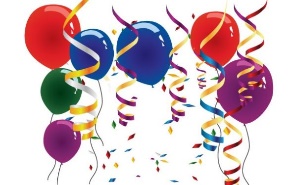 1Tłusty czwartekKażda grupa indywidualnie .LUTY2Dzieci w przebraniach, poczęstunek, zabawy muzyczno — ruchowe.LUTY3Walentynki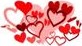 Dzieci ubrane na czerwono: zabawy integracyjne w grupach.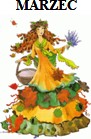 4Dzień KobietOrganizacja.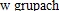 5Powitanie WiosnyWycieczka po okolicy przedszkola:w poszukiwaniu oznak wiosny: organizacja w grupach, dzieci ubrane na zielono.6ZajączekOrganizacja w grupach.KWIECIEŃ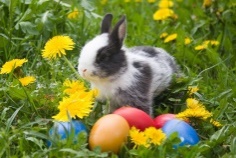 7Międzynarodowy Dzień ZiemiOrganizacja w grupach, dzieci ubrane na zielono i niebiesko, brązowo.KWIECIEŃ8Światowy Dzień KsiążkiOrganizacja w 	grupach.MAJ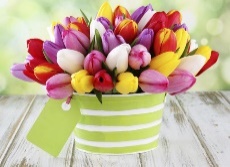 9Dzień FlagiOrganizacja w grupach.MAJMAJ10Dzień StrażakaWizyta strażaka.MAJ11Dzień MatkiLaurki i upominki do domu.CZERWIEC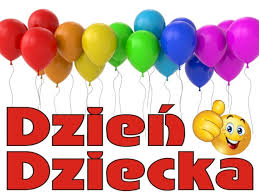 12Dzień Dziecka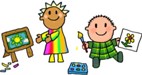 Upominki dla dzieci, wspólna zabawa, tańce.CZERWIEC13Dzień TatyLaurki i upominki do domu.